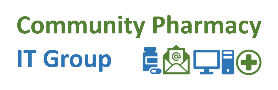 Paperless processes within community pharmacy: example processCommunity Pharmacy IT Group (CP ITG) supports the journey towards paperless prescription processing Read more within: CP ITG: Paperless workstream update.